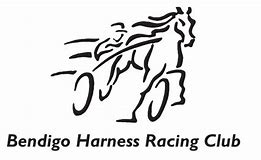 STABLEHAND DETAILS 2023-2024Trainer’s Name:	_____________________Please complete below the required details for all Stable hands potentially driving or working horses for training purposes at the Bendigo Harness Racing Complex for Season 2023-2024. NAME				ADDRESS				PHONE CONTACT______________________________________________________________________________________1.2.3.4.5.Stable Hand DeclarationI, __________________________________have read the Bendigo Harness Racing Club Inc. Track Rules 2023-2024 and agree to advise nominated stable hands of their requirements to abide by all rules as stipulated.Signed____________________________________________Date______/______/______